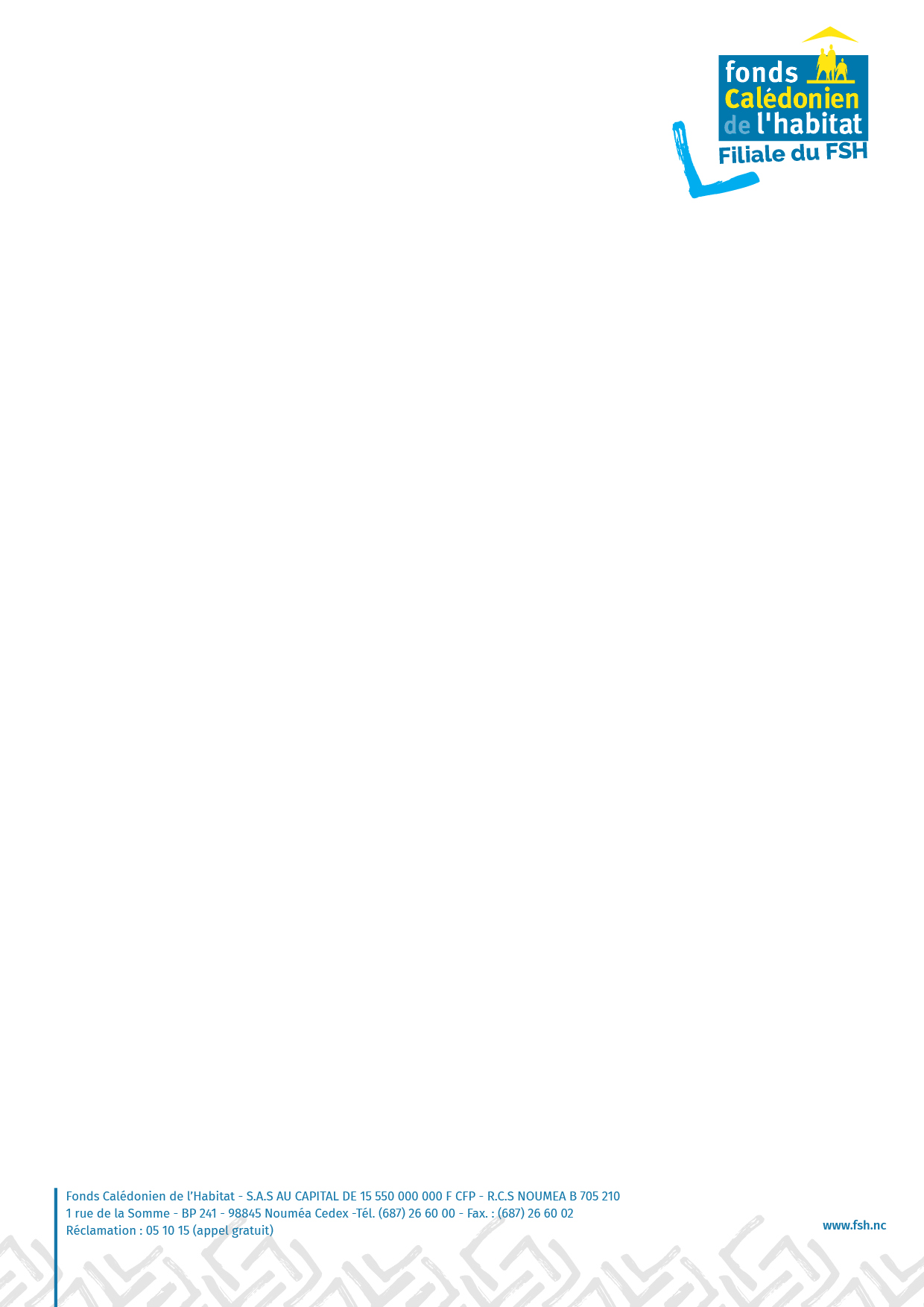 Remplacement en site occupé de menuiseries extérieures dans 73 logements du parc FCH - communes du DUMBEA et de NOUMEADossier de Consultation des Entreprises Pièce 01 – Acte d’Engagement Lot n° 15 Menuiseries ExtérieuresPlan pluriannuel d’investissement 2021 – marché privéMODE DE PASSATION DU MARCHELe marché est passé après appel d’offres ouvert.Le marché est un marché privé de travaux définis par les articles 1710, 1779-3 du Code Civil et soumis aux dispositions de la norme NFP 03.001 (CCAG marché privé de travaux) avec ses amendements éventuels et réputés connus des parties.PERSONNE HABILITEE A DONNER LES RENSEIGNEMENTS PREVUSMonsieur le Directeur Général Délégué du Fonds Calédonien de l’Habitat - F.C.H.ORDONNATEUR DES DEPENSESMonsieur le Directeur Général Délégué du Fonds Calédonien de l’Habitat - F.C.H.COMPTABLE ASSIGNATAIRE DES PAIEMENTSMadame l’Agent Comptable du Fonds Social de l’Habitat - F.S.H.PERSONNE RESPONSABLE DU MARCHEMonsieur le Directeur Général Délégué du Fonds Calédonien de l’Habitat - F.C.H.MAITRE D’ŒUVRELa maîtrise d’œuvre est assurée par la Direction Technique du Fonds Calédonien de l’Habitat.ARTICLE 1 – CONTRACTANTSLe marché est conclu entre :D’UNE PART,L’entreprise	Ci-après dénommée « l’Entrepreneur ou l’Entreprise »,D’AUTRE PART,Le Maître de l’Ouvrage	 Le FONDS CALEDONIEN DE L’HABITAT, par abréviation F.C.H., société par actions simplifiée, ayant son siège social au n°1 rue de la Somme, Immeuble Jules FERRY - BP 241 – 98845 NOUMEA CEDEX, Immatriculé au Registre du Commerce et des Sociétés de NOUMEA sous le numéro 705210-001, ici représenté par son directeur général délégué, Monsieur Jean-Loup LECLERCQ, dûment représenté le cas échéant. La société F.C.H. agissant en sa qualité de Maître de l’Ouvrage est ci-après identifiée par le terme générique « Le M.O. »ARTICLE 2 – ENGAGEMENTL’Entrepreneur,	après avoir visité les lieux et avoir apprécié à son point de vue et sous sa seule responsabilité la nature et la difficulté des travaux à exécuter,après avoir pris connaissance du Cahier des Clauses Administratives Particulières (CCAP) et de l’ensemble des pièces constitutives du présent Marché de Travaux dont le détail est indiqué à l’article 2 du CCAP,après avoir établi les déclarations prévues dans le cadre de la réglementation rendue applicable par le présent acte d’engagement,S’engage, sans réserve, conformément aux stipulations des documents ci-dessus visés, à exécuter les travaux définis dans l’article 3 ci-après et dans les conditions ci-après indiquées.Le présent engagement est expressément accepté par l’Entrepreneur.Toutefois, l’entrepreneur n’est lié par le présent Acte d’Engagement que si son acceptation lui est notifiée dans un délai de cent vingt (120) jours à compter de la date limite de remise des offres fixée par le Règlement Particulier de l’Appel d’Offres.ARTICLE 3 – OBJET DU MARCHELes travaux, objets du marché, consistent en les remplacements en site occupé :de menuiseries extérieures des 4 logements de la résidence CATTLEYA, située :  4, de la Seine, commune de NOUMEA.de menuiseries extérieures des 11 logements de la résidence CHARPENTIER 1, située : 3, impasse Frantz Litz, commune de DUMBEA.de menuiseries extérieures des 16 logements de la résidence CHARPENTIER 2, situé : 9, avenue Johannes Brahms, commune de DUMBEA.de menuiseries extérieures des 16 logements de la résidence CHARPENTIER 3, située : 2ter, avenue Frédéric  Chopin, commune de DUMBEA.de menuiseries extérieures des 26 logements de la résidence HAENDEL 1, située : 45, rue Ludwig van Beethoven, commune de DUMBEA.Ces travaux seront réalisés en 5 (cinq) tranches fermes.Le marché est passé sous la forme d’un marché réglé au métré des quantités réellement exécutées par application du bordereau des prix unitaires.Il sera réalisé selon le planning prévisionnel établi par l’entrepreneur en coordination avec les occupants des logements. ARTICLE 4 – COMMANDE – DELAISLa commande des travaux par le M.O. sera matérialisée par la signature de l’Ordre de Service (O.S.) en prescrivant le démarrage.Si l’O.S. n’est pas signé par le M.O. et remis par ce dernier, contre récépissé, à l’Entrepreneur, dans le délai maximum de 6 (six) mois à compter de la notification du marché, le présent Acte d’Engagement sera nul et non avenu, les parties soussignées y consentant expressément et par avance.En revanche, si l’O.S. signé est remis par le M.O à l’Entrepreneur dans le délai fixé à l’alinéa précédent, les travaux et prestations devront être exécutés dans le délai global de réalisation de d6 (6) mois maximum, y compris la période de préparation d’une durée d’un (1) mois à compter de la date de remise de l’O.S. par le M.O. à l’Entrepreneur.ARTICLE 5 – PRIXLes prix sont réputés fermes et définitifs.Les modalités de variation des prix de prix sont fixées au CCAP (article 3.3.5). Le mois d’origine d’établissement des prix (m0), tel que définit au CCAP, est fixé au mois de mai 2021.Le montant des travaux est fixé TTC, avec la TGC au taux de 6%, conformément aux dispositions de l’article 3.2.1 du C.C.A.P.ARTICLE 6 – MONTANT du marcheSoit, en lettres :………………………………………………………………………………………………………FRANCS CFP TTC.ARTICLE 7 – SOUS–TRAITANCE  /  NANTISSEMENT7.1 SOUS-TRAITANCE ENVISAGEE AVANT LA PASSATION DU MARCHELes annexes au présent acte d'engagement indiquent la nature et le montant des prestations que les entrepreneurs envisagent de faire exécuter par des sous-traitants, les noms de ces sous-traitants et les conditions de paiement des contrats de sous-traitance. Le montant TTC des prestations sous-traitées indiqué dans chaque annexe constitue le montant maximal, non révisable ni actualisable, de la créance que le sous-traitant concerné pourra présenter en nantissement.Chaque annexe constitue une demande d'acceptation du sous-traitant concerné et d'agrément des conditions de paiement du contrat de sous-traitance, demande qui est réputée prendre effet à la date de notification du marché; cette notification est réputée emporter acceptation du sous-traitant et agrément des conditions de paiement du contrat de sous-traitance.Le montant total des prestations sous-traitées conformément à ces annexes est :7.2 NANTISSEMENT DES COTRAITANTSPar différence entre le montant HT du titulaire ou de chaque cotraitant, tel que noté en l’article 6, et le montant des travaux sous-traités par ce même titulaire ou cotraitant, tel que noté en l’article 7, il en résulte que le montant maximal de la créance que chaque entrepreneur pourra présenter en nantissement est de :ARTICLE 8 – PAIEMENTSLe M.O. se libérera des sommes dues au titre du présent marché en faisant porter le montant au crédit du compte bancaire suivant :Le M.O. se libérera des sommes dues aux sous-traitants payés directement, en faisant porter le montant des sommes au crédit des comptes indiqués dans les annexes au présent Acte d’Engagement, dans les avenants ou dans les actes spéciaux ultérieurs.Fait en 1 (un) exemplaire original à Nouméa, le JJ/MM/AAAAL’entrepreneur (1) :Le nom de la personne ayant apposé sa signature sera reproduit en lettres capitales sous sa signature qui sera précédée de la mention « Lu et Approuvé » + tamponMonsieurAgissant au nom et pour le compte de la sociétéAyant son siège social àN°  RIDETN°  Registre du CommerceN° Assurance Responsabilité Civile et ProfessionnelleLotDésignationRésidencesMontant HTTGC 6%Montant TTC15Menuiseries ExtérieuresCattleyaXXXXXX15Menuiseries ExtérieuresCharpentier 1XXXXXX15Menuiseries ExtérieuresCharpentier 2XXXXXX15Menuiseries ExtérieuresCharpentier 3XXXXXX15Menuiseries ExtérieuresHaendel 1XXXXXXTotalTitulaire du lotNom du sous-traitantMontant des travaux sous-traités TTCMontant des travaux sous-traités TTCEn chiffresEn lettresNomNomXXFrancs CFPNomXXFrancs CFPTOTALXXFrancs CFPTITULAIRE ou COTRAITANTMontant nantissement HTNomXXTOTALXXTitulaireIntitulé du compteBanqueN° compte (23 chiffres)Le Maître de l’Ouvrage :Pour le Directeur du F.C.H. et par délégation, Le Directeur Technique Etienne VELUT